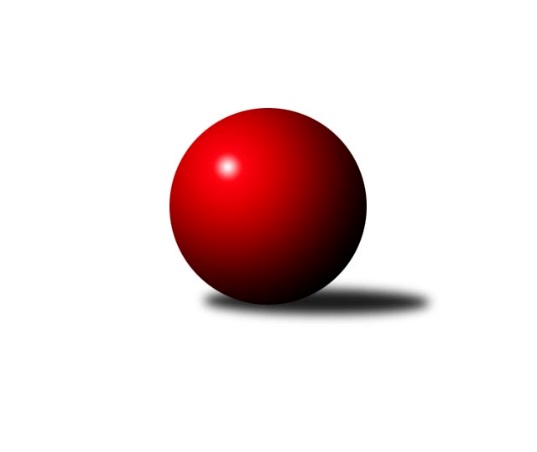 Č.15Ročník 2023/2024	18.2.2024Nejlepšího výkonu v tomto kole: 2806 dosáhlo družstvo: TJ Loko. Č. Velenice BJihočeský KP2 2023/2024Výsledky 15. kolaSouhrnný přehled výsledků:Kuželky Borovany B	- KK Lokomotiva Tábor B	5:3	2360:2355	7.0:5.0	16.2.TJ Spartak Trhové Sviny A	- TJ Sokol Slavonice B	5:3	2540:2531	7.5:4.5	16.2.TJ Blatná B	- TJ Loko. Č. Velenice B	1.5:6.5	2730:2806	3.5:8.5	16.2.TJ Kunžak B	- TJ Sokol Chýnov A	5:3	2620:2468	8.0:4.0	16.2.TJ Loko Č. Budějovice C	- TJ Spartak Trhové Sviny C	2:6	2376:2405	5.0:7.0	16.2.TJ Jiskra Nová Bystřice B	- TJ Fezko Strakonice A		dohrávka		12.3.TJ Loko. Č. Velenice B	- TJ Jiskra Nová Bystřice B	8:0	2817:2553	12.0:0.0	9.2.TJ Loko Č. Budějovice C	- TJ Sokol Chýnov A	7:1	2443:2372	6.0:6.0	9.2.TJ Kunžak B	- TJ Sokol Slavonice B	1:7	2504:2592	4.0:8.0	9.2.Tabulka družstev:	1.	TJ Loko. Č. Velenice B	16	14	1	1	105.0 : 23.0 	144.5 : 47.5 	 2700	29	2.	TJ Sokol Slavonice B	16	12	0	4	81.0 : 47.0 	107.5 : 84.5 	 2543	24	3.	TJ Blatná B	15	11	0	4	69.0 : 51.0 	90.5 : 89.5 	 2571	22	4.	TJ Spartak Trhové Sviny A	15	9	1	5	70.5 : 49.5 	99.5 : 80.5 	 2580	19	5.	TJ Fezko Strakonice A	14	7	1	6	57.0 : 55.0 	81.0 : 87.0 	 2532	15	6.	TJ Kunžak B	15	7	1	7	60.5 : 59.5 	96.0 : 84.0 	 2435	15	7.	TJ Loko Č. Budějovice C	16	6	2	8	51.0 : 77.0 	84.0 : 108.0 	 2482	14	8.	KK Lokomotiva Tábor B	15	6	0	9	54.0 : 66.0 	87.0 : 93.0 	 2519	12	9.	TJ Sokol Chýnov A	15	5	1	9	55.0 : 65.0 	87.0 : 93.0 	 2534	11	10.	TJ Spartak Trhové Sviny C	15	4	0	11	46.0 : 74.0 	75.0 : 105.0 	 2437	8	11.	TJ Jiskra Nová Bystřice B	14	3	1	10	41.0 : 71.0 	70.5 : 97.5 	 2496	7	12.	Kuželky Borovany B	14	2	0	12	30.0 : 82.0 	57.5 : 110.5 	 2391	4Podrobné výsledky kola:	 Kuželky Borovany B	2360	5:3	2355	KK Lokomotiva Tábor B	Jan Kouba	 	 218 	 198 		416 	 2:0 	 391 	 	205 	 186		Pavel Kořínek	Daniel Krejčí	 	 206 	 174 		380 	 0.5:1.5 	 399 	 	206 	 193		Jolana Jelínková	Jiří Malovaný	 	 192 	 191 		383 	 1.5:0.5 	 375 	 	184 	 191		Natálie Lojdová	Jindřich Soukup	 	 187 	 186 		373 	 0:2 	 397 	 	205 	 192		Martin Jinda	Natálie Zahálková	 	 221 	 203 		424 	 2:0 	 391 	 	198 	 193		Marie Myslivcová	Jitka Šimková	 	 200 	 184 		384 	 1:1 	 402 	 	187 	 215		Vladimír Kučerarozhodčí: Jiří MalovanýNejlepší výkon utkání: 424 - Natálie Zahálková	 TJ Spartak Trhové Sviny A	2540	5:3	2531	TJ Sokol Slavonice B	Pavel Stodolovský	 	 210 	 216 		426 	 2:0 	 419 	 	205 	 214		Miroslav Bartoška	Josef Troup	 	 214 	 222 		436 	 2:0 	 412 	 	191 	 221		Zdeněk Holub	František Vávra	 	 220 	 199 		419 	 0:2 	 460 	 	236 	 224		Jiří Matoušek	Jan Dvořák	 	 220 	 227 		447 	 2:0 	 396 	 	199 	 197		Pavlína Matoušková	Jiří Reban	 	 208 	 193 		401 	 0.5:1.5 	 410 	 	217 	 193		Roman Bureš	Žaneta Pešková	 	 184 	 227 		411 	 1:1 	 434 	 	218 	 216		Jiří Svobodarozhodčí: Josef SvobodaNejlepší výkon utkání: 460 - Jiří Matoušek	 TJ Blatná B	2730	1.5:6.5	2806	TJ Loko. Č. Velenice B	Lukáš Drnek	 	 213 	 208 		421 	 0:2 	 464 	 	226 	 238		Bohumil Maroušek	Matěj Kupar	 	 253 	 227 		480 	 0.5:1.5 	 483 	 	253 	 230		David Marek	Karolína Baťková	 	 224 	 214 		438 	 1:1 	 438 	 	226 	 212		Petra Holá	Libor Slezák *1	 	 209 	 229 		438 	 0:2 	 481 	 	237 	 244		Roman Osovský	Beáta Svačinová	 	 255 	 250 		505 	 2:0 	 472 	 	238 	 234		David Holý	Miloš Rozhoň	 	 243 	 205 		448 	 0:2 	 468 	 	258 	 210		Jiří Novotnýrozhodčí: Ondřej Fejtlstřídání: *1 od 51. hodu Matěj PekárekNejlepší výkon utkání: 505 - Beáta Svačinová	 TJ Kunžak B	2620	5:3	2468	TJ Sokol Chýnov A	Vlastimil Škrabal	 	 187 	 230 		417 	 1:1 	 424 	 	174 	 250		Miroslav Mašek	Stanislava Kopalová	 	 181 	 209 		390 	 1:1 	 404 	 	207 	 197		Dušan Straka	Radek Burian	 	 244 	 216 		460 	 2:0 	 374 	 	195 	 179		Karolína Roubková	Ondřej Mrkva	 	 200 	 225 		425 	 1:1 	 433 	 	227 	 206		Pavel Bronec	Josef Brtník	 	 242 	 219 		461 	 1:1 	 431 	 	200 	 231		Alena Kovandová	Radek Hrůza	 	 235 	 232 		467 	 2:0 	 402 	 	196 	 206		Radim Marešrozhodčí: Ondřej MrkvaNejlepší výkon utkání: 467 - Radek Hrůza	 TJ Loko Č. Budějovice C	2376	2:6	2405	TJ Spartak Trhové Sviny C	Adéla Sýkorová	 	 181 	 191 		372 	 0:2 	 417 	 	212 	 205		Pavel Zeman	Martina Tomiová	 	 196 	 194 		390 	 1:1 	 405 	 	195 	 210		Denisa Šimečková	Kristýna Nováková	 	 196 	 175 		371 	 0:2 	 415 	 	199 	 216		Jan Štajner	Karel Vlášek	 	 228 	 209 		437 	 1:1 	 401 	 	189 	 212		Nikola Kroupová	Lucie Klojdová	 	 203 	 177 		380 	 1:1 	 393 	 	197 	 196		Gabriela Kroupová	Tomáš Polánský	 	 221 	 205 		426 	 2:0 	 374 	 	202 	 172		Tomáš Švepešrozhodčí: Jan SýkoraNejlepší výkon utkání: 437 - Karel Vlášek	 TJ Loko. Č. Velenice B	2817	8:0	2553	TJ Jiskra Nová Bystřice B	Bohumil Maroušek	 	 234 	 242 		476 	 2:0 	 434 	 	217 	 217		Richard Paul	David Marek	 	 228 	 222 		450 	 2:0 	 402 	 	193 	 209		Marta Budošová	David Holý	 	 232 	 240 		472 	 2:0 	 414 	 	198 	 216		Veronika Pýchová	Jiří Baldík	 	 237 	 232 		469 	 2:0 	 426 	 	222 	 204		Jiří Mertl	Roman Osovský	 	 235 	 247 		482 	 2:0 	 423 	 	207 	 216		Jan Mol	Jiří Novotný	 	 245 	 223 		468 	 2:0 	 454 	 	233 	 221		Matěj Budošrozhodčí: Miloš NavrkalNejlepší výkon utkání: 482 - Roman Osovský	 TJ Loko Č. Budějovice C	2443	7:1	2372	TJ Sokol Chýnov A	Adéla Sýkorová	 	 198 	 216 		414 	 1:1 	 389 	 	201 	 188		Miroslav Mašek	Martina Tomiová	 	 217 	 200 		417 	 2:0 	 379 	 	189 	 190		Libuše Hanzálková	Karel Vlášek	 	 204 	 206 		410 	 1:1 	 387 	 	210 	 177		Dušan Straka	Kristýna Nováková	 	 182 	 180 		362 	 0:2 	 381 	 	193 	 188		Věra Návarová	Lucie Klojdová	 	 210 	 198 		408 	 1:1 	 406 	 	221 	 185		Alena Kovandová	Tomáš Polánský	 	 227 	 205 		432 	 1:1 	 430 	 	197 	 233		Pavel Bronecrozhodčí: Tomáš PolánskýNejlepší výkon utkání: 432 - Tomáš Polánský	 TJ Kunžak B	2504	1:7	2592	TJ Sokol Slavonice B	Vlastimil Škrabal	 	 202 	 216 		418 	 0:2 	 451 	 	218 	 233		Jiří Svoboda	Stanislava Kopalová	 	 194 	 186 		380 	 0:2 	 442 	 	224 	 218		Miroslav Bartoška	Radek Burian	 	 210 	 199 		409 	 1:1 	 448 	 	208 	 240		Karel Cimbálník	Ondřej Mrkva	 	 208 	 219 		427 	 0:2 	 457 	 	234 	 223		Zdeněk Holub	Karel Hanzal	 	 208 	 237 		445 	 2:0 	 363 	 	189 	 174		Jiří Pšenčík	Josef Brtník	 	 217 	 208 		425 	 1:1 	 431 	 	210 	 221		Jiří Matoušekrozhodčí: Radka BurianováNejlepší výkon utkání: 457 - Zdeněk HolubPořadí jednotlivců:	jméno hráče	družstvo	celkem	plné	dorážka	chyby	poměr kuž.	Maximum	1.	Jiří Novotný 	TJ Loko. Č. Velenice B	457.69	307.0	150.6	4.1	8/8	(511)	2.	David Marek 	TJ Loko. Č. Velenice B	457.16	309.9	147.3	3.6	8/8	(499)	3.	David Holý 	TJ Loko. Č. Velenice B	454.61	306.8	147.8	4.8	8/8	(494)	4.	Josef Brtník 	TJ Kunžak B	449.05	311.4	137.6	5.8	8/8	(494)	5.	Josef Troup 	TJ Spartak Trhové Sviny A	447.63	305.4	142.2	5.1	9/9	(505)	6.	Karel Cimbálník 	TJ Sokol Slavonice B	445.47	305.6	139.9	5.6	6/8	(485)	7.	Roman Osovský 	TJ Loko. Č. Velenice B	445.00	311.4	133.6	6.1	7/8	(482)	8.	Matyáš Hejpetr 	TJ Fezko Strakonice A	443.35	302.0	141.4	6.4	5/5	(472)	9.	Žaneta Pešková 	TJ Spartak Trhové Sviny A	442.67	301.7	141.0	5.3	8/9	(481)	10.	Alena Kovandová 	TJ Sokol Chýnov A	441.84	297.3	144.5	3.6	9/9	(483)	11.	Jiří Reban 	TJ Spartak Trhové Sviny A	440.05	309.1	131.0	8.6	8/9	(520)	12.	Tomáš Polánský 	TJ Loko Č. Budějovice C	439.38	300.8	138.6	6.1	8/8	(469)	13.	Vladimír Kučera 	KK Lokomotiva Tábor B	437.50	301.9	135.6	5.4	7/8	(509)	14.	Pavel Bronec 	TJ Sokol Chýnov A	435.17	300.5	134.7	5.9	9/9	(490)	15.	Jiří Malovaný 	Kuželky Borovany B	434.35	293.7	140.7	6.4	7/7	(466)	16.	Václav Valhoda 	TJ Fezko Strakonice A	433.68	290.6	143.1	5.2	4/5	(466)	17.	Miroslav Mašek 	TJ Sokol Chýnov A	432.89	296.7	136.2	6.3	8/9	(467)	18.	Ondřej Fejtl 	TJ Blatná B	430.68	296.3	134.4	7.1	7/8	(480)	19.	Lukáš Drnek 	TJ Blatná B	430.36	289.8	140.5	6.0	8/8	(473)	20.	Matěj Budoš 	TJ Jiskra Nová Bystřice B	430.02	301.2	128.8	6.4	10/10	(486)	21.	Petr Dlabač 	TJ Blatná B	429.86	298.7	131.2	8.4	7/8	(461)	22.	Jaroslav Petráň 	TJ Fezko Strakonice A	429.50	288.3	141.3	5.6	5/5	(500)	23.	Jiří Svoboda 	TJ Sokol Slavonice B	429.15	297.9	131.3	4.5	6/8	(475)	24.	Josef Petrik 	TJ Sokol Slavonice B	428.63	293.9	134.8	4.2	6/8	(460)	25.	Natálie Lojdová 	KK Lokomotiva Tábor B	428.19	297.0	131.2	8.5	7/8	(460)	26.	Miroslav Bartoška 	TJ Sokol Slavonice B	427.62	299.4	128.2	6.8	6/8	(464)	27.	Miloš Rozhoň 	TJ Blatná B	425.79	288.0	137.8	7.4	6/8	(492)	28.	Matěj Pekárek 	TJ Blatná B	424.69	289.2	135.5	7.9	7/8	(459)	29.	Jan Dvořák 	TJ Spartak Trhové Sviny A	424.44	294.0	130.5	6.8	9/9	(448)	30.	Martin Jinda 	KK Lokomotiva Tábor B	424.31	303.6	120.7	10.0	7/8	(466)	31.	Marie Myslivcová 	KK Lokomotiva Tábor B	423.60	291.7	131.9	6.1	7/8	(464)	32.	Jolana Jelínková 	KK Lokomotiva Tábor B	422.07	299.5	122.6	8.0	6/8	(455)	33.	Karel Vlášek 	TJ Loko Č. Budějovice C	421.38	289.4	131.9	7.8	8/8	(460)	34.	Jiří Mertl 	TJ Jiskra Nová Bystřice B	420.83	295.4	125.4	9.3	8/10	(472)	35.	Karel Hanzal 	TJ Kunžak B	420.45	291.2	129.3	8.2	7/8	(486)	36.	Dušan Straka 	TJ Sokol Chýnov A	420.29	294.8	125.4	6.2	8/9	(478)	37.	Martina Tomiová 	TJ Loko Č. Budějovice C	417.44	290.0	127.4	5.5	7/8	(448)	38.	Zdeněk Holub 	TJ Sokol Slavonice B	417.39	293.5	123.9	7.7	8/8	(468)	39.	Pavel Zeman 	TJ Spartak Trhové Sviny C	416.73	289.8	126.9	6.3	7/7	(436)	40.	Gabriela Kroupová 	TJ Spartak Trhové Sviny C	416.63	288.3	128.4	7.4	7/7	(436)	41.	Richard Paul 	TJ Jiskra Nová Bystřice B	415.53	294.4	121.2	7.3	8/10	(450)	42.	Richard Zelinka 	TJ Fezko Strakonice A	415.19	291.9	123.3	6.7	4/5	(435)	43.	Pavel Stodolovský 	TJ Spartak Trhové Sviny A	415.03	297.1	118.0	10.0	7/9	(454)	44.	Pavel Poklop 	TJ Fezko Strakonice A	413.75	291.8	122.0	8.4	4/5	(450)	45.	Libuše Hanzálková 	TJ Sokol Chýnov A	412.10	293.2	118.9	9.4	7/9	(465)	46.	Natálie Zahálková 	Kuželky Borovany B	411.64	294.7	117.0	8.2	5/7	(449)	47.	Jan Mol 	TJ Jiskra Nová Bystřice B	411.03	289.0	122.1	8.9	10/10	(458)	48.	Radek Burian 	TJ Kunžak B	410.50	287.7	122.8	7.2	8/8	(460)	49.	Adéla Sýkorová 	TJ Loko Č. Budějovice C	410.23	289.9	120.3	7.7	7/8	(444)	50.	František Vávra 	TJ Spartak Trhové Sviny A	409.40	294.1	115.3	11.9	8/9	(451)	51.	Pavel Kořínek 	KK Lokomotiva Tábor B	408.67	281.9	126.8	8.9	6/8	(468)	52.	Vlastimil Škrabal 	TJ Kunžak B	407.17	283.9	123.2	8.0	6/8	(458)	53.	Jan Štajner 	TJ Spartak Trhové Sviny C	405.47	289.8	115.7	10.1	6/7	(431)	54.	Marta Budošová 	TJ Jiskra Nová Bystřice B	404.00	287.1	116.9	10.6	9/10	(466)	55.	Nikola Kroupová 	TJ Spartak Trhové Sviny C	402.62	281.3	121.4	9.8	6/7	(420)	56.	Petra Aldorfová 	Kuželky Borovany B	398.17	286.9	111.3	11.3	6/7	(440)	57.	Kristýna Nováková 	TJ Loko Č. Budějovice C	397.82	283.2	114.6	11.1	7/8	(446)	58.	Tomáš Švepeš 	TJ Spartak Trhové Sviny C	396.92	281.3	115.6	8.9	6/7	(430)	59.	Jitka Šimková 	Kuželky Borovany B	396.10	281.8	114.3	9.3	7/7	(435)	60.	Stanislava Kopalová 	TJ Kunžak B	394.43	285.1	109.3	12.4	6/8	(423)	61.	Aleš Císař 	TJ Spartak Trhové Sviny C	393.57	290.5	103.1	10.7	5/7	(420)	62.	Lucie Klojdová 	TJ Loko Č. Budějovice C	392.36	282.0	110.3	12.1	8/8	(434)	63.	Jindřich Soukup 	Kuželky Borovany B	388.41	277.4	111.0	11.6	7/7	(410)	64.	Jaroslava Frdlíková 	Kuželky Borovany B	355.42	262.4	93.0	16.1	6/7	(380)		Rudolf Baldík 	TJ Loko. Č. Velenice B	475.13	318.4	156.7	3.0	3/8	(507)		Bohumil Maroušek 	TJ Loko. Č. Velenice B	458.38	310.4	148.0	4.0	4/8	(476)		Zdeněk Zeman 	KK Lokomotiva Tábor B	457.50	303.0	154.5	3.5	2/8	(471)		Jiří Matoušek 	TJ Sokol Slavonice B	457.17	309.5	147.7	1.5	3/8	(493)		Radek Hrůza 	TJ Kunžak B	451.00	304.2	146.8	4.8	2/8	(467)		Václav Klojda  ml.	TJ Loko Č. Budějovice C	450.00	307.0	143.0	3.0	1/8	(450)		David Koželuh 	TJ Loko. Č. Velenice B	449.53	304.5	145.0	2.6	5/8	(504)		Beáta Svačinová 	TJ Blatná B	448.40	305.5	142.9	5.0	3/8	(505)		Jiří Baldík 	TJ Loko. Č. Velenice B	446.38	311.1	135.3	6.6	4/8	(469)		Tomáš Kopáček 	TJ Jiskra Nová Bystřice B	440.63	296.6	144.0	4.9	4/10	(468)		Libuše Hanzalíková 	TJ Kunžak B	440.00	297.0	143.0	5.0	1/8	(440)		Nela Koptová 	TJ Loko. Č. Velenice B	439.00	306.0	133.0	6.0	1/8	(439)		Matěj Kupar 	TJ Blatná B	434.75	299.3	135.5	9.0	2/8	(503)		Jiří Tröstl 	Kuželky Borovany B	434.00	310.0	124.0	6.0	1/7	(439)		Ctibor Cabadaj 	KK Lokomotiva Tábor B	433.00	301.0	132.0	8.0	1/8	(433)		Jindra Kovářová 	TJ Sokol Slavonice B	432.25	294.6	137.6	6.1	4/8	(472)		Radim Mareš 	TJ Sokol Chýnov A	432.08	306.4	125.7	7.1	3/9	(464)		Karolína Baťková 	TJ Blatná B	430.32	298.6	131.8	6.3	5/8	(480)		Libor Slezák 	TJ Blatná B	430.24	301.4	128.9	6.1	5/8	(454)		Roman Bureš 	TJ Sokol Slavonice B	429.75	288.0	141.8	5.8	4/8	(466)		Alena Čampulová 	TJ Loko Č. Budějovice C	428.00	292.0	136.0	6.5	1/8	(466)		Gabriela Filakovská 	TJ Jiskra Nová Bystřice B	426.00	292.1	133.9	6.6	4/10	(441)		Bohuslav Švepeš 	TJ Spartak Trhové Sviny A	424.80	300.7	124.1	8.2	5/9	(441)		Petra Holá 	TJ Loko. Č. Velenice B	421.25	296.5	124.8	7.9	4/8	(492)		Karel Koubek 	TJ Blatná B	421.00	291.0	130.0	9.0	1/8	(421)		Daniel Krejčí 	Kuželky Borovany B	419.90	296.2	123.7	9.2	2/7	(464)		Karel Filek 	TJ Fezko Strakonice A	419.50	282.8	136.7	4.2	3/5	(429)		Jiří Ondrák  st.	TJ Sokol Slavonice B	417.13	289.8	127.4	7.5	4/8	(443)		Zdeněk Valdman 	TJ Fezko Strakonice A	417.00	288.7	128.3	9.3	3/5	(453)		Viktorie Lojdová 	KK Lokomotiva Tábor B	417.00	291.0	126.0	5.0	1/8	(417)		Bohuslav Švepeš 	TJ Spartak Trhové Sviny A	416.83	301.0	115.8	13.3	2/9	(429)		Ondřej Mrkva 	TJ Kunžak B	416.32	279.5	136.8	6.1	5/8	(439)		Pavlína Matoušková 	TJ Sokol Slavonice B	414.83	288.5	126.3	7.2	3/8	(432)		Jan Zeman 	TJ Kunžak B	414.00	291.0	123.0	11.0	1/8	(414)		Denisa Šimečková 	TJ Spartak Trhové Sviny C	413.50	307.5	106.0	11.5	2/7	(422)		Vladimír Kupka 	TJ Loko. Č. Velenice B	412.00	295.0	117.0	13.0	1/8	(412)		František Šotola 	TJ Jiskra Nová Bystřice B	409.00	298.5	110.5	10.5	2/10	(414)		Martin Krajčo 	TJ Fezko Strakonice A	408.88	295.6	113.3	11.6	1/5	(440)		Karolína Roubková 	TJ Sokol Chýnov A	407.80	291.5	116.3	9.6	5/9	(454)		Radka Burianová 	TJ Kunžak B	406.92	284.4	122.5	8.8	4/8	(433)		Vlastimil Kříha 	TJ Spartak Trhové Sviny C	406.89	280.7	126.2	8.9	3/7	(442)		Josef Svoboda 	TJ Spartak Trhové Sviny C	406.50	279.8	126.8	7.8	1/7	(436)		Radim Růžička 	TJ Loko Č. Budějovice C	406.00	289.0	117.0	11.0	2/8	(408)		David Dvořák 	KK Lokomotiva Tábor B	403.13	274.8	128.4	6.9	4/8	(437)		Jan Havlíček 	TJ Jiskra Nová Bystřice B	403.00	283.0	120.0	8.0	1/10	(403)		Jan Kouba 	Kuželky Borovany B	402.40	283.2	119.2	7.8	1/7	(436)		Vlastimil Novák 	TJ Sokol Chýnov A	400.50	285.0	115.5	6.0	2/9	(438)		Petr Klimek 	KK Lokomotiva Tábor B	400.00	282.5	117.5	15.2	3/8	(455)		Veronika Pýchová 	TJ Jiskra Nová Bystřice B	398.50	293.0	105.5	10.8	4/10	(414)		Věra Návarová 	TJ Sokol Chýnov A	398.13	285.3	112.9	11.1	4/9	(443)		Petr Švec 	TJ Fezko Strakonice A	398.11	281.4	116.7	7.2	3/5	(415)		Marcela Chramostová 	TJ Kunžak B	396.50	274.0	122.5	10.0	2/8	(414)		František Bláha 	TJ Loko Č. Budějovice C	396.00	272.5	123.5	9.0	2/8	(410)		Jiří Pšenčík 	TJ Sokol Slavonice B	393.33	282.5	110.9	10.6	3/8	(437)		Kateřina Dvořáková 	Kuželky Borovany B	392.50	266.0	126.5	6.0	1/7	(412)		Martina Koubová 	Kuželky Borovany B	390.50	289.5	101.0	11.0	1/7	(393)		Dagmar Stránská 	TJ Jiskra Nová Bystřice B	388.50	280.5	108.0	12.7	6/10	(415)		Vendula Burdová 	TJ Sokol Chýnov A	383.00	272.0	111.0	9.0	1/9	(383)		Adriana Němcová 	TJ Fezko Strakonice A	380.00	268.0	112.0	11.0	1/5	(380)		Karel Beleš 	Kuželky Borovany B	375.50	276.5	99.0	13.5	2/7	(390)		Václav Poklop 	TJ Fezko Strakonice A	370.00	291.0	79.0	20.0	1/5	(370)		Barbora Dvořáková 	KK Lokomotiva Tábor B	368.00	263.0	105.0	13.0	1/8	(368)		Radek Stránský 	TJ Kunžak B	360.50	255.0	105.5	16.0	2/8	(370)		Vladimíra Bicerová 	Kuželky Borovany B	350.00	240.0	110.0	16.0	1/7	(350)		Nela Horňáková 	TJ Spartak Trhové Sviny A	335.00	256.0	79.0	23.0	1/9	(335)Sportovně technické informace:Starty náhradníků:registrační číslo	jméno a příjmení 	datum startu 	družstvo	číslo startu16796	Radim Mareš	16.02.2024	TJ Sokol Chýnov A	1x26233	Pavlína Matoušková	16.02.2024	TJ Sokol Slavonice B	3x27454	Roman Bureš	16.02.2024	TJ Sokol Slavonice B	2x23973	Jan Kouba	16.02.2024	Kuželky Borovany B	3x5854	František Vávra	16.02.2024	TJ Spartak Trhové Sviny A	2x11452	Věra Návarová	09.02.2024	TJ Sokol Chýnov A	2x26257	Karolína Roubková	16.02.2024	TJ Sokol Chýnov A	2x26073	Matěj Kupar	16.02.2024	TJ Blatná B	3x
Hráči dopsaní na soupisku:registrační číslo	jméno a příjmení 	datum startu 	družstvo	Program dalšího kola:16. kolo23.2.2024	pá	17:00	TJ Spartak Trhové Sviny A - TJ Blatná B	23.2.2024	pá	17:30	KK Lokomotiva Tábor B - TJ Sokol Slavonice B	23.2.2024	pá	17:30	TJ Sokol Chýnov A - TJ Spartak Trhové Sviny C	23.2.2024	pá	18:00	TJ Loko Č. Budějovice C - Kuželky Borovany B	23.2.2024	pá	19:00	TJ Fezko Strakonice A - TJ Kunžak B	Nejlepší šestka kola - absolutněNejlepší šestka kola - absolutněNejlepší šestka kola - absolutněNejlepší šestka kola - absolutněNejlepší šestka kola - dle průměru kuželenNejlepší šestka kola - dle průměru kuželenNejlepší šestka kola - dle průměru kuželenNejlepší šestka kola - dle průměru kuželenNejlepší šestka kola - dle průměru kuželenPočetJménoNázev týmuVýkonPočetJménoNázev týmuPrůměr (%)Výkon1xBeáta SvačinováBlatná B5052xBeáta SvačinováBlatná B113.295057xDavid MarekČ. Velenice B4833xJiří MatoušekSlavonice B112.84604xRoman OsovskýČ. Velenice B4811xJan DvořákSp. T.Sviny A109.624472xMatěj KuparBlatná B4801xRadek HrůzaKunžak B108.74678xDavid HolýČ. Velenice B4725xDavid MarekČ. Velenice B108.364838xJiří NovotnýČ. Velenice B4682xRoman OsovskýČ. Velenice B107.91481